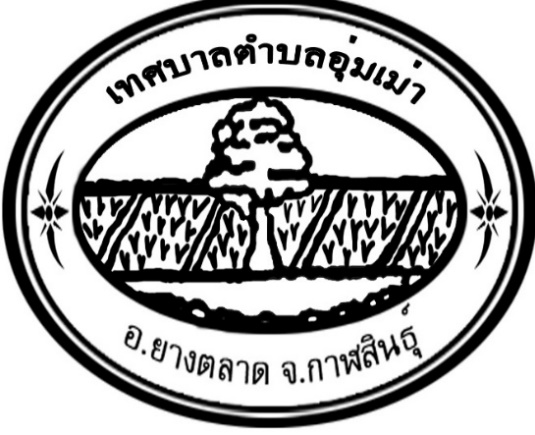 รายงานผลการติดตามและประเมินผล                 แผนพัฒนาเทศบาลประจำปีงบประมาณ พ.ศ. ๒๕๖๕ของเทศบาลตำบลอุ่มเม่าอำเภอยางตลาด   จังหวัดกาฬสินธุ์รายงานผลการติดตามและประเมินผลแผนพัฒนาประจำปี                       งบประมาณ  พ.ศ.๒๕๖๕  1. ยุทธศาสตร์ที่  1  ด้านการบริหารการปกครอง และความมั่นคงภายใน1.1  แนวทางที่ 1   พัฒนาองค์กรและบุคลากรในท้องถิ่นบริหารกิจการบ้านเมืองที่ดี1. ยุทธศาสตร์ที่  1  ด้านการบริหารการปกครอง และความมั่นคงมั่นคงภายใน1.2  แนวทางที่  2  เพิ่มศักยภาพการรักษาความสงบเรียบร้อยภายในยุทธศาสตร์ที่  2  ด้านทรัพยากรมนุษย์และสิ่งแวดล้อม  2.1  แนวทางที่ 1   การพัฒนาการศึกษาภูมิปัญญาท้องถิ่นและการนำไปใช้ยุทธศาสตร์ที่  2  ด้านทรัพยากรมนุษย์และสิ่งแวดล้อม 2.2  แนวทางที่ 2   การพัฒนาด้านสุขภาพและสิ่งแวดล้อมแบบมีส่วนร่วมยุทธศาสตร์ที่  2  ด้านทรัพยากรมนุษย์และสิ่งแวดล้อม 2.3  แนวทางที่  3   การพัฒนาด้านสังคมสงเคราะห์ และระบบสวัสดิการยุทธศาสตร์ที่  3  ด้านผังเมืองและการใช้ที่ดินเพื่อการเกษตรปลอดภัย 3.1  แนวทางที่ 1   การพัฒนาด้านผังเมืองและบริหารการจัดการที่ดินยุทธศาสตร์ที่  3  ด้านผังเมืองและการใช้ที่ดินเพื่อการเกษตรปลอดภัย 3.2  แนวทางที่ 2   การพัฒนาการเกษตรแบบบูรณาการยุทธศาสตร์ที่  4  ด้านการสร้างความเข้มแข็งของชุมชนและการพัฒนาที่ยั่งยืน            4.1  แนวทางที่ 1   การพัฒนากลุ่มและเสริมสร้างสังคมแห่งการเรียนรู้ยุทธศาสตร์ที่  4  ด้านการสร้างความเข้มแข็งของชุมชนและการพัฒนาที่ยั่งยืน            4.2  แนวทางที่ 2   การพัฒนาจิตใจและคุณธรรม	ยุทธศาสตร์ที่  4  ด้านการสร้างความเข้มแข็งของชุมชนและการพัฒนาที่ยังยืน  4.3  แนวทางที่ 3   การพัฒนาโครงสร้างพื้นฐานการปรับปรุงรักษาถนน และซ่อมแซมอาคารสิ่งปลูกสร้างยุทธศาสตร์ที่  4  ด้านการสร้างความเข้มแข็งของชุมชนและการพัฒนาที่ยั่งยืน 4.4  แนวทางที่ 4   การสร้างชุมชนปลอดยาเสพติด  อาชญากรรมยุทธศาสตร์ที่  5  ด้านเศรษฐกิจฐานราก 5.1  แนวทางที่ 1   การพัฒนาและส่งเสริมอาชีพให้แก่ประชาชนยุทธศาสตร์ที่  5  ด้านเศรษฐกิจฐานราก 5.2  แนวทางที่ 2   การส่งเสริมเศรษฐกิจแบบพอเพียงยุทธศาสตร์ที่  6  ด้านเทคโนโลยีสารสนเทศและการศึกษา 6.1  แนวทางที่ 1   การพัฒนาระบบสารสนเทศและการกระจายข้อมูลข่าวสารยุทธศาสตร์ที่  6  ด้านเทคโนโลยีสารสนเทศและการศึกษา  6.2  แนวทางที่ 2   พัฒนาระบบการศึกษาจำนวนโครงการทั้งสิ้น            =                                   87                 โครงการงบประมาณเบิกจ่าย              =                         33,193,756.90               บาทงบประมาณตามแผนดำเนินงาน =                         35,157,800                   บาทคิดเป็นร้อยละ                                                  94.41 %ผลการดำเนินงานตามโครงการที่ได้รับเงินอุดหนุนเฉพาะกิจโครงการที่ได้รับเงินอุดหนุนเฉาะกิจประจำปี ๒๕๖๕   ( ระหว่างเดือนตุลาคม - ๒๕๖๔ - เดือนกันยายน ๒๕๖๕)สรุปผลการดำเนินงานประจำปีงบประมาณ 2565******************************************************แผนการดำเนินงาน ปีงบประมาณ 2565 ประมาณการตั้งไว้  35,157,800   บาท สามารถจ่ายจริงตามเทศบัญญัติงบประมาณรายจ่าย ประจำปี 2565  เป็นเงินทั้งสิ้น  จำนวน  33,193,756.90 บาท       คิดเป็นร้อยละ 94.41   งบประมาณจ่ายจริงตามเทศบัญญัติงบประมาณรายจ่าย ประจำปี 2565   ประมาณการรายรับไว้ 36,000,000บาท รายรับจริงจากเงินรายได้  18,681,367.71.71  อุดหนุนทั่วไป  15,790,796 บาท = 34,472,163.71แผนพัฒนาท้องถิ่น 5 ปี 2561-2565 โครงการ/กิจกรรมบรรจุในแผนพัฒนาท้องถิ่น 5 ปี     จำนวน    152     โครงการ                               แผนการดำเนินการตามแผนพัฒนาท้องถิ่น     5 ปี      ปี2565  จำนวน   89     โครงการ แผนการติดตามประจำปี     ปี2565  จำนวน   87     โครงการคิดเป็นร้อยละ 97.75    4.แบบสำรวจความพึ่งพอใจต่อการพัฒนาเทศบาลตำบลอุ่มเม่า คิดเป็นเป็นร้อยละ 100 แยกได้ดังนี้4.1 ดีมาก              คิดเป็นร้อยละ            28.27   	4.2 ดี                  คิดเป็นร้อยละ	    51.73   	     	4.3 พอใช้              คิดเป็นร้อยละ            15.46    	4.4 การปรับปรุง      คิดเป็นร้อยละ             4.54      ผลการดำเนินงานตามแผนพัฒนา ปี ๒๕๖๕  ระหว่างเดือนตุลาคม ๒๕๖๔ - เดือนกันยายน ๒๕๖๕ลำดับที่ชื่อโครงการงบประมาณตามเทศบัญญัติ(บาท)โอนเพิ่ม(บาท)โอนลด(บาท)เบิกจ่าย(บาท)งบประมาณคงเหลือ(บาท)1เงินเดือน คณะผู้บริหาร พนักงาน ลูกจ้าง และพนักงานจ้าง14,664,1402,000768,00013,711,499186,6412ค่าตอบแทนสมาชิกสภาเทศบาลอุ่มเม่า1,490,400001,490,40003โครงการเพิ่มศักยภาพคณะผู้บริหาร สมาชิก พนักงานและพนักงานจ้าง20,00000020,0004ค่าชำระดอกเบี้ยเงินกู้300,000014,805164,912.70120,282.305ค่าชำหนี้เงินต้นเงินกู้1,449,0000014,48,7012996ค่าบำรุงสันนิบาตเทศบาลแห่งประเทศไทย30,0000028,946.981,053.027ค่าจ้างเหมาบริการ1,120,000589,0002,0001,654,11752,8838ค่าธรรมเนียม  ค่าลงทะเบียนต่างๆ50,00017,00015,00029,40022,6009ค่าธรรมเนียมในการตรวจสอบคุณภาพน้ำประปา10,000010,0000010ค่าใช้รับรองในการต้อนรับบุคคลคณะบุคคล28,00000028,00011ค่าเลี้ยงรับในการประชุมต่างๆ5,0000005,00012ค่าใช้จ่ายในการเดินทางไปราชการ50,00014,00010,00025,96428,03613ค่าใช้จ่ายในการดำเนินการเลือกตั้ง30,000029,00001,00014ค่าส่งเงินคืนกองทุนทดแทนผู้ประสบภัย10,00000010,00015ค่าบำรุงรักษาและซ่อมแซมครุภัณฑ์145,00002,00054,251.1988,748.8116 จัดชื้อวัสดุสำนักงาน175,000039,00064,87771,12317จัดชื้อวัสดุงานบ้านงานครัว30,000067511,57217,75318จัดชื้อวัสดุวัสดุยานพานะและขนส่ง130,0000011,735118,26519จัดชื้อวัสดุเชื่อเพลิงและหล่อลื่น460,00055,00039,878375,59499,52820จัดชื้อวัสดุโฆษณาและเผยแพร่20,0000010,00010,00021จัดชื้อวัสดุคอมพิวเตอร์60,0000015,49044,51022จัดชื้อวัสดุไฟฟ้าและวิทยุ53,0002,00020,00030,6204,38023จัดชื้อเก้าอี้ทำงานระดับปฏิบัติงาน2,0000002,00024จัดชื้อโต๊ะทำงานระดับปฏิบัติงาน5,8000005,80025จัดชื้อโต๊ะทำงานพร้อมเก้าอี้ทำงาน18,0000018,000026จัดชื้อวัสดุเครื่องแต่งกาย (สป.)10,00000010,00027ค่าจัดชื้อเครื่องพิมพ์แบบฉีดหมึก          (lnkjet priner)4,3000004,30028ค่าจัดชื้อเครื่องพิมพ์แบบฉีดหมึก          (lnkjet priner) สำหรับกระดาษA3 (ช่าง)6,3000006,30029ค่าธรรมเนียมการรังวัด แบ่งแยงหรือสอบแนวเขตที่ดิน20,00000020,00030ค่าไฟฟ้า900,000470,00001,264,063.29105,936.7131ค่าบริการโทรศัพท์7,000003,9653,03432ค่าบริการไปรษณีย์5,11501,2162,5471,35233ค่าบริการสื่อสารและโทรคมนาคม85,00016,000085,942.4015,057.6034ค่าเช่าพื้นที่เว็ปไซต์และค่าธรรมเนียมที่เกี่ยวข้อง5,0000005,00035โครงการจัดทำแผนพัฒนา เทศบัญญัติและการติดตามประเมินผล5,0000005,000ลำดับที่ชื่อโครงการงบประมาณตามเทศบัญญัติ(บาท)โอนเพิ่ม(บาท)โอนลด(บาท)เบิกจ่าย(บาท)งบประมาณคงเหลือ(บาท)36โครงการปกป้องสถาบันสำคัญของชาติ10,00000010,00037โครงการป้องกันและลดอุบัติเหตุทางถนนในช่วงเทศกาลสำคัญ35,000007,24027,76038จัดชื้อวัสดุเครื่องดับเพลิง25,00000025,00039จัดชื้อวัสดุเครื่องแต่งกาย10,00000010,000ลำดับที่ชื่อโครงการงบประมาณตามเทศบัญญัติ(บาท)โอนเพิ่ม(บาท)โอนลด(บาท)เบิกจ่าย(บาท)งบประมาณคงเหลือ(บาท)-------ลำดับที่ชื่อโครงการงบประมาณตามเทศบัญญัติ(บาท)โอนเพิ่ม(บาท)โอนลด(บาท)เบิกจ่าย(บาท)งบประมาณคงเหลือ(บาท)40โครงการรักน้ำ รักป่า รักษาแผ่นดิน5,00003,00002,00041โครงการสัตว์ปลอดโรคคนปลอดภัย จากโรคพิษสุนัขบ้า30,00003,00026,34066042โครงการฝึกอบรมการบริการแพทย์ฉุกเฉิน (EMS)10,000010,0000043โครงการรณรงค์ให้ความรู้เกี่ยวกับการป้องกันโรคเอดส์5,00005,0000044จัดชื้อวัสดุเครื่องแต่งกาย5,000002,2802,72045วัสดุวิทยาศาสตร์หรือการแพทย์30,000022,0005,2752,72546วัสดุการเกษตร10,000010,0000047โครงการป้องกันควบคุมโรคติดต่อ10,000010,0000048โครงการพระราชดำริ  ด้านสาธารณสุข160,00000160,000049ค่าสำรวจและขึ้นและทะเบียนสุนัขและแมว5,000002,6342,36650โครงการการอนุรักษ์พันธุกรรมพืชอันเนื่องมาจากพระราชดำริสมเด็จพระกนิษฐานธิราชเจ้ากรมสมเด็จพระเทพรัตนราชสุดาฯสยามบรมราชกุมารี10,000010,0000051โครงการค่าธรรมเนียมในการกำจัดขยะมูลฝอย233,00037,0000217,20052,800ลำดับที่ชื่อโครงการงบประมาณตามเทศบัญญัติ(บาท)โอนเพิ่ม(บาท)โอนลด(บาท)เบิกจ่าย(บาท)งบประมาณคงเหลือ(บาท)52เงินสมทบหลักประกันสุขภาพ100,0000090,5009,50053เงินสมทบกองทุนบำเหน็จบำนาญข้าราชการส่วนท้องถิ่น525,19514,8050540,000054เบี้ยยังชีพผู้สูงอายุ5,900,0000255,0005,542,700102,30055เบี้ยยังชีพคนพิการ1,900,0000134,0001,733,80032,20056เบี้ยยังชีพผู้ป่วยเอดส์48,0000030,00018,00057เงินสำรองจ่าย100,000000100,00058โครงการพัฒนาคุณภาพชีวิต ผู้ด้อยโอกาสและครอบครัวผู้มีรายได้น้อย10,00000010,00059โครงการสงเคราะห์ผู้ป่วยที่ยากไร้10,00000010,000ลำดับที่ชื่อโครงการงบประมาณตามเทศบัญญัติ(บาท)โอนเพิ่ม(บาท)โอนลด(บาท)เบิกจ่าย(บาท)งบประมาณคงเหลือ(บาท)------ลำดับที่ชื่อโครงการงบประมาณตามเทศบัญญัติ(บาท)โอนเพิ่ม(บาท)โอนลด(บาท)เบิกจ่าย(บาท)งบประมาณคงเหลือ(บาท)----ลำดับที่ชื่อโครงการงบประมาณตามเทศบัญญัติ(บาท)โอนเพิ่ม(บาท)โอนลด(บาท)เบิกจ่าย(บาท)งบประมาณคงเหลือ(บาท)60โคงการสนับสนุนการดำเนินตามหลักปรัชญาของเศรษกิจพอเพียงระดับครัวเรือน ระดับชุมชนองค์กรปกครองส่วนท้องถิ่น10,00000010,00061โครงการส่งเสริมพัฒนาสตรีและครอบครัว5,0000005,000ลำดับที่ชื่อโครงการงบประมาณตามเทศบัญญัติ(บาท)โอนเพิ่ม(บาท)โอนลด(บาท)เบิกจ่าย(บาท)งบประมาณคงเหลือ(บาท)62โครงการจัดกิจกรรมเข้าร่วมประเพณีบุญคูณลาน ประจำปี 256530,000030,0000063โครงการส่งเสริมคุณภาพชีวิต สูงวัย สูงคุณค่าร่วมสืบสานประเพณีท้องถิ่น5,00005,0000064การจัดงานรัฐพิธีและวันสำคัญต่างๆ45,000002,00043,000ลำดับที่ชื่อโครงการงบประมาณตามเทศบัญญัติ(บาท)โอนเพิ่ม(บาท)โอนลด(บาท)เบิกจ่าย(บาท)งบประมาณคงเหลือ(บาท)65ค่าบำรุงรักษาและซ่อมแซม20,000003,70016,300ลำดับที่ชื่อโครงการงบประมาณตามเทศบัญญัติ(บาท)โอนเพิ่ม(บาท)โอนลด(บาท)เบิกจ่าย(บาท)งบประมาณคงเหลือ(บาท)66โครงการแข่งขันกีฬาตำบลอุ่มเม่าต้านยาเสพติด10,000010,0000067โครงการส่งเสริมสนับสนุนการเล่นกีฬาของเด็กและเยาวชน ประชาชน และบุคลากรของเทศบาลตำบลอุ่มเม่า10,000010,0000068โครงการป้องกันและแก้ไขปัญหายาเสพติด10,00000010,000ลำดับที่ชื่อโครงการงบประมาณตามเทศบัญญัติ(บาท)โอนเพิ่ม(บาท)โอนลด(บาท)เบิกจ่าย(บาท)งบประมาณคงเหลือ(บาท)------ลำดับที่ชื่อโครงการงบประมาณตามเทศบัญญัติ(บาท)โอนเพิ่ม(บาท)โอนลด(บาท)เบิกจ่าย(บาท)งบประมาณคงเหลือ(บาท)------ลำดับที่ชื่อโครงการงบประมาณตามเทศบัญญัติ(บาท)โอนเพิ่ม(บาท)โอนลด(บาท)เบิกจ่าย(บาท)งบประมาณคงเหลือ(บาท)------ลำดับที่ชื่อโครงการงบประมาณตามเทศบัญญัติ(บาท)โอนเพิ่ม(บาท)โอนลด(บาท)เบิกจ่าย(บาท)งบประมาณคงเหลือ(บาท)69โครงการพัฒนาประสิทธิภาพของบุคลากร5,00004,900010070โครงการทัศนศึกษาแหล่งเรียนรู้นอกสถานที่5,0000005,00071โครงการชักซ้อมแผนป้องกันอัคคีภัยของศูนย์พัฒนาเด็กเล็กตำบลอุ่มเม่า5,00005,0000072โครงการกิจกรรมสร้างสรรค์สำหรับเด็กเยาวชน จิตอาสาพัฒนาตำบลอุ่มเม่า5,0000005,00073โครงการพัฒนารูปแบบตำบลส่งเสริมของสภาเด็กเยาวชนเพื่อขับเคลื่อนงานสภาเด็กและเยาวชนตำบลอุ่มเม่า15,00000015,00074โครงการส่งเสริมสร้างเครือข่ายคุ้มครองเด็ก10,00000010,00075โครงการวันเด็กแห่งชาติ10,000010,0000076โครงการบัณฑิตน้อย5,0000005,00077โครงการสนับสนุนค่าใช้จ่ายการบริหารสถานศึกษา(ค่าจัดการเรียนการสอน)- ศูนย์พัฒนาเด็กเล็กวัดสว่างอารมณ์ จำนวน  45,900 บาท- ศูนย์พัฒนาเด็กเล็กวัดบูรพาโคกเครือ จำนวน  45,600 บาท- ศูนย์พัฒนาเด็กเล็กวัดโพธิ์ศรีท่างาม จำนวน  39,100 บาท132,6003,4000136,000078-โครงการสนับสนุนค่าใช้จ่ายการบริหารสถานศึกษา               (ค่าอาหารกลางวัน)- ศูนย์พัฒนาเด็กเล็กวัดสว่างอารมณ์จำนวน  138,915 บาท- ศูนย์พัฒนาเด็กเล็กวัดบูรพาโคกเครือจำนวน  144,060 บาท- ศูนย์พัฒนาเด็กเล็กวัดโพธิ์ศรีท่างามจำนวน  118,335 บาท                     401,3101,5000402,67513579โครงการสนับสนุนค่าใช้จ่ายการบริหารสถานศึกษา                             (ค่าเครื่องแบบนักเรียน)- ศูนย์พัฒนาเด็กเล็กวัดสว่างอารมณ์- ศูนย์พัฒนาเด็กเล็กวัดบูรพาโคกเครือ- ศูนย์พัฒนาเด็กเล็กวัดโพธิ์ศรีท่างาม23,4000016,2007,20080โครงการสนับสนุนค่าใช้จ่ายการบริหารสถานศึกษา (ค่ากิจกรรมพัฒนาผู้เรียน)- ศูนย์พัฒนาเด็กเล็กวัดสว่างอารมณ์- ศูนย์พัฒนาเด็กเล็กวัดบูรพาโคกเครือ- ศูนย์พัฒนาเด็กเล็กวัดโพธิ์ศรีท่างาม33,5400023,22010,32081โครงการสนับสนุนค่าใช้จ่ายการบริหารสถานศึกษา                             (ค่าหนังสือเรียน)- ศูนย์พัฒนาเด็กเล็กวัดสว่างอารมณ์- ศูนย์พัฒนาเด็กเล็กวัดบูรพาโคกเครือ- ศูนย์พัฒนาเด็กเล็กวัดโพธิ์ศรีท่างาม15,6000010,8004,80082โครงการสนับสนุนค่าใช้จ่ายการบริหารสถานศึกษา                             (ค่าอุปกรณ์การเรียน)- ศูนย์พัฒนาเด็กเล็กวัดสว่างอารมณ์- ศูนย์พัฒนาเด็กเล็กวัดบูรพาโคกเครือ- ศูนย์พัฒนาเด็กเล็กวัดโพธิ์ศรีท่างาม15,6000010,8004,80083ค่าอาหารเสริม(นม)(วัสดุงานบ้านงานครัว)              -ศูนย์พัฒนาเด็กเล็กทั้งสองแห่งจำนวน  158,600     บาท-โรงเรียนทั้งสามแห่งจำนวน  420,900     บาท579,50000565,675.3413,824.6684โครงการเสริมสร้างเครือข่ายคุ้มครองเด็กระดับตำบลอุ่มเม่า10,00000010,00085เงินเดือนข้าราชการครูผู้ดูแลเด็ก2,100,000012,0002,086,4401,56086เงินเดือนผู้ช่วยครูผู้ดูแลเด็ก800,00024,0000823,68032087เงินวิทยาฐานะ252,00000252,0000รวมรวม35,157,8001,245,7051,500,47433,193,756.901,709,274.10โครงการโครงการผลการดำเนินงานผลการดำเนินงานผลการดำเนินงานงบประมาณงบประมาณโครงการโครงการดำเนินการเสร็จแล้วอยู่ในระหว่างดำเนินการยังไม่ได้ดำเนินดำเนินการงบประมาณที่ได้รับงบประมาณที่เบิกจ่าย๑.โครงการก่อสร้างถนนคอนกรีตเสริมเหล็กสายบ้านโคกเครือหมู่ที่๓-บ้านหัวขัว หมู่ที่๑๐รหัสสายทางกส.ก ๗๐-๐๒๐ขนาดกว้าง ๕ เมตร ยาว ๒,๕๐๐ เมตร พื้นที่ไม่น้อยกว่า๑๒,๕๐๐ตรางเมตร เทศบาลตำบลอุ่มเม่า อำเภอยางตลาด จังหวัดกาฬสินธุ์√--๖,๔๙๖,๐๐๐๖,๔๘๖,๐๐๐รวมรวมรวมรวมรวม๖,๔๙๖,๐๐๐๖,๔๘๖,๐๐๐ยุทธศาสตร์จำนวโครงการที่เสร็จจำนวโครงการที่เสร็จจำนวนโครงการที่อยู่ในระหว่างดำเนินการจำนวนโครงการที่อยู่ในระหว่างดำเนินการจำนวนโครงการที่ยังไม่ได้ดำเนินการจำนวนโครงการที่ยังไม่ได้ดำเนินการจำนวนโครงการที่มีที่มีการเพิ่มเติมการยกเลิกจำนวนโครงการที่มีที่มีการเพิ่มเติมการยกเลิกจำนวนโครงการที่มีการเพิ่มเติมจำนวนโครงการที่มีการเพิ่มเติมจำนวนโครงการทั้งหมดจำนวนโครงการทั้งหมดยุทธศาสตร์จำนวนร้อยละจำนวนร้อยละจำนวนร้อยละจำนวนร้อยละจำนวนร้อยละจำนวนร้อยละ๑. ยุทธศาสตร์ด้านการบริหารการปกครองความมั่นคงภายใน 2248.89--1740.48----3944.882.ยุทธศาสตร์ด้านทรัพยากรมนุษย์และสิ่งแวดล้อม   1124.45--921.43----2022.973.ยุทธศาสตร์ด้านผังเมืองและการใช้ที่ดินเพื่อการเกษตรปลอดภัย------------๔.  ยุทธศาสตร์ที่ด้านการสร้างความเข้มแข็งของชุมชน และการพัฒนาที่ยั่งยืน 24.44--716.67----910.33๕. ยุทธศาสตร์ที่ด้านเศรษฐกิจฐานราก  ------------๖. ยุทธศาสตร์ด้านเทคโนโลยีสารสนเทศและการศึกษา1022.22--921.42----1921.82รวม45100--42100----87100